THIS PAGE IS USED FOR INTERNAL PURPOSES ONLYProcess for review and approval:The OTI Education Center will review this form for accuracy and ensure that appropriate supporting documentation is attached.If this form is not approved, the OTI Education Center will notify the applicant in writing with the reason.If the form is approved, the OTI Education Center will send the completed form and all supporting documentation to the Directorate of Training and Education (DTE) at the following address:DirectorOffice of Training Program and AdministrationOSHA Directorate of Training and Education2020 S. Arlington Heights RoadArlington Heights, IL 60005-4102Upon receipt, DTE will process the program certificate, to include the applicant’s name and issue date, and will mail the program certificate to the OTI Education Center. DTE will contact the OTI Education Center with any questions or concerns. The authorized OTI Education Center is responsible for issuing the program certificate to the student.Instructions for ApplicantsIt is the responsibility of the applicant to ensure all required and elective courses have been completed prior to submitting this application for the Public Sector Safety &Health Fundamentals for Construction certificate program.  Submit copies of this completed and signed application and all required documentation of successful course completion for all courses to (Name & Contact information for approving OTI Education Center) along with a check, credit, or money order for $95 [enter respective OTI Education Center payment processing information]. Required documentation is either a course completion certificate or official transcript from the OTI Education Center where the course was completed.Item 1   	Applicant NameList full legal name.Item 2	TitleList current job title. If currently not working, leave this field blank.Item 3	CompanyList current employer.  If currently not working, leave this field blank.Item 4	E-MailList a current email where you may be contacted.  Item 5	Applicant AddressProvide a current address, phone, and fax number where you may be contacted.Item 6	Completed Course(s)Check the box which corresponds to the applicable OSHA course(s) completed.OSHA Course PrerequisitesMust have complete the three (3) required courses:OSHA #510 Occupational Safety and Health Standards for the Construction IndustryOSHA #7500 Introduction to Safety and Health ManagementOSHA #7505 Introduction to Accident [Incident] InvestigationMust have complete a minimum of four (4) of the following elective courses that include a minimum of 29 contact hours of training:OSHA #3015 Excavation, Trenching, and Soil Mechanics (20 hours)                   OROSHA #7410 Managing Excavation Hazards (6.5 hours)OSHA #3095 Electrical Standards (26 hours)OSHA #3115 Fall Protection (18 hours)               OROSHA #7405 Fall Hazard Awareness for the Construction Industry (5 hours)OSHA #7105 Introduction to Evacuation and Emergency Planning (4 hours)OSHA #7110 Introduction to Bolting Safety (7 hours)OSHA #7205 Health Hazard Awareness (6 hours)OSHA #7400 Noise in the Construction Industry (5.5 hours)OSHA #7845 Recordkeeping Rule Seminar (4 hours)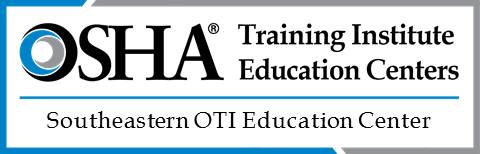 Email completed and signed form and all documentation to SoutheasternOTI@ncsu.eduPhone: 919-515-9560 Fax: 919-513-4529Email completed and signed form and all documentation to SoutheasternOTI@ncsu.eduPhone: 919-515-9560 Fax: 919-513-4529Email completed and signed form and all documentation to SoutheasternOTI@ncsu.eduPhone: 919-515-9560 Fax: 919-513-4529Email completed and signed form and all documentation to SoutheasternOTI@ncsu.eduPhone: 919-515-9560 Fax: 919-513-4529Email completed and signed form and all documentation to SoutheasternOTI@ncsu.eduPhone: 919-515-9560 Fax: 919-513-4529Email completed and signed form and all documentation to SoutheasternOTI@ncsu.eduPhone: 919-515-9560 Fax: 919-513-4529Email completed and signed form and all documentation to SoutheasternOTI@ncsu.eduPhone: 919-515-9560 Fax: 919-513-4529Email completed and signed form and all documentation to SoutheasternOTI@ncsu.eduPhone: 919-515-9560 Fax: 919-513-4529Email completed and signed form and all documentation to SoutheasternOTI@ncsu.eduPhone: 919-515-9560 Fax: 919-513-4529Email completed and signed form and all documentation to SoutheasternOTI@ncsu.eduPhone: 919-515-9560 Fax: 919-513-4529Email completed and signed form and all documentation to SoutheasternOTI@ncsu.eduPhone: 919-515-9560 Fax: 919-513-4529Email completed and signed form and all documentation to SoutheasternOTI@ncsu.eduPhone: 919-515-9560 Fax: 919-513-4529Email completed and signed form and all documentation to SoutheasternOTI@ncsu.eduPhone: 919-515-9560 Fax: 919-513-4529Email completed and signed form and all documentation to SoutheasternOTI@ncsu.eduPhone: 919-515-9560 Fax: 919-513-4529Email completed and signed form and all documentation to SoutheasternOTI@ncsu.eduPhone: 919-515-9560 Fax: 919-513-4529Email completed and signed form and all documentation to SoutheasternOTI@ncsu.eduPhone: 919-515-9560 Fax: 919-513-4529Email completed and signed form and all documentation to SoutheasternOTI@ncsu.eduPhone: 919-515-9560 Fax: 919-513-4529It is the responsibility of the applicant to ensure all required and elective courses have been completed prior to submitting this application.  An application processing fee of $95 is due at the time of application.  Please submit copies of this completed and signed Application for Certificate Program and all necessary documentation that verifies successful completion for each course to the authorized OTI Education Center listed above.It is the responsibility of the applicant to ensure all required and elective courses have been completed prior to submitting this application.  An application processing fee of $95 is due at the time of application.  Please submit copies of this completed and signed Application for Certificate Program and all necessary documentation that verifies successful completion for each course to the authorized OTI Education Center listed above.It is the responsibility of the applicant to ensure all required and elective courses have been completed prior to submitting this application.  An application processing fee of $95 is due at the time of application.  Please submit copies of this completed and signed Application for Certificate Program and all necessary documentation that verifies successful completion for each course to the authorized OTI Education Center listed above.It is the responsibility of the applicant to ensure all required and elective courses have been completed prior to submitting this application.  An application processing fee of $95 is due at the time of application.  Please submit copies of this completed and signed Application for Certificate Program and all necessary documentation that verifies successful completion for each course to the authorized OTI Education Center listed above.It is the responsibility of the applicant to ensure all required and elective courses have been completed prior to submitting this application.  An application processing fee of $95 is due at the time of application.  Please submit copies of this completed and signed Application for Certificate Program and all necessary documentation that verifies successful completion for each course to the authorized OTI Education Center listed above.It is the responsibility of the applicant to ensure all required and elective courses have been completed prior to submitting this application.  An application processing fee of $95 is due at the time of application.  Please submit copies of this completed and signed Application for Certificate Program and all necessary documentation that verifies successful completion for each course to the authorized OTI Education Center listed above.It is the responsibility of the applicant to ensure all required and elective courses have been completed prior to submitting this application.  An application processing fee of $95 is due at the time of application.  Please submit copies of this completed and signed Application for Certificate Program and all necessary documentation that verifies successful completion for each course to the authorized OTI Education Center listed above.It is the responsibility of the applicant to ensure all required and elective courses have been completed prior to submitting this application.  An application processing fee of $95 is due at the time of application.  Please submit copies of this completed and signed Application for Certificate Program and all necessary documentation that verifies successful completion for each course to the authorized OTI Education Center listed above.It is the responsibility of the applicant to ensure all required and elective courses have been completed prior to submitting this application.  An application processing fee of $95 is due at the time of application.  Please submit copies of this completed and signed Application for Certificate Program and all necessary documentation that verifies successful completion for each course to the authorized OTI Education Center listed above.It is the responsibility of the applicant to ensure all required and elective courses have been completed prior to submitting this application.  An application processing fee of $95 is due at the time of application.  Please submit copies of this completed and signed Application for Certificate Program and all necessary documentation that verifies successful completion for each course to the authorized OTI Education Center listed above.It is the responsibility of the applicant to ensure all required and elective courses have been completed prior to submitting this application.  An application processing fee of $95 is due at the time of application.  Please submit copies of this completed and signed Application for Certificate Program and all necessary documentation that verifies successful completion for each course to the authorized OTI Education Center listed above.It is the responsibility of the applicant to ensure all required and elective courses have been completed prior to submitting this application.  An application processing fee of $95 is due at the time of application.  Please submit copies of this completed and signed Application for Certificate Program and all necessary documentation that verifies successful completion for each course to the authorized OTI Education Center listed above.It is the responsibility of the applicant to ensure all required and elective courses have been completed prior to submitting this application.  An application processing fee of $95 is due at the time of application.  Please submit copies of this completed and signed Application for Certificate Program and all necessary documentation that verifies successful completion for each course to the authorized OTI Education Center listed above.It is the responsibility of the applicant to ensure all required and elective courses have been completed prior to submitting this application.  An application processing fee of $95 is due at the time of application.  Please submit copies of this completed and signed Application for Certificate Program and all necessary documentation that verifies successful completion for each course to the authorized OTI Education Center listed above.It is the responsibility of the applicant to ensure all required and elective courses have been completed prior to submitting this application.  An application processing fee of $95 is due at the time of application.  Please submit copies of this completed and signed Application for Certificate Program and all necessary documentation that verifies successful completion for each course to the authorized OTI Education Center listed above.It is the responsibility of the applicant to ensure all required and elective courses have been completed prior to submitting this application.  An application processing fee of $95 is due at the time of application.  Please submit copies of this completed and signed Application for Certificate Program and all necessary documentation that verifies successful completion for each course to the authorized OTI Education Center listed above.It is the responsibility of the applicant to ensure all required and elective courses have been completed prior to submitting this application.  An application processing fee of $95 is due at the time of application.  Please submit copies of this completed and signed Application for Certificate Program and all necessary documentation that verifies successful completion for each course to the authorized OTI Education Center listed above.Requirements to complete the certificate program:Participants must complete a minimum of seven (7) courses, comprised of required and elective courses that include a minimum of 68 contact hours of training through the OTI Education Centers Program to complete the Public Sector Safety & Health Fundamentals for Construction certificate program.Participants must have completed the three (3) required courses listed below in Item #6 for a minimum of 39 contact hours of training.  Participants must have completed a minimum of four (4) elective courses that include a minimum of 29 contact hours of training from the list below in Item #6.Requirements to complete the certificate program:Participants must complete a minimum of seven (7) courses, comprised of required and elective courses that include a minimum of 68 contact hours of training through the OTI Education Centers Program to complete the Public Sector Safety & Health Fundamentals for Construction certificate program.Participants must have completed the three (3) required courses listed below in Item #6 for a minimum of 39 contact hours of training.  Participants must have completed a minimum of four (4) elective courses that include a minimum of 29 contact hours of training from the list below in Item #6.Requirements to complete the certificate program:Participants must complete a minimum of seven (7) courses, comprised of required and elective courses that include a minimum of 68 contact hours of training through the OTI Education Centers Program to complete the Public Sector Safety & Health Fundamentals for Construction certificate program.Participants must have completed the three (3) required courses listed below in Item #6 for a minimum of 39 contact hours of training.  Participants must have completed a minimum of four (4) elective courses that include a minimum of 29 contact hours of training from the list below in Item #6.Requirements to complete the certificate program:Participants must complete a minimum of seven (7) courses, comprised of required and elective courses that include a minimum of 68 contact hours of training through the OTI Education Centers Program to complete the Public Sector Safety & Health Fundamentals for Construction certificate program.Participants must have completed the three (3) required courses listed below in Item #6 for a minimum of 39 contact hours of training.  Participants must have completed a minimum of four (4) elective courses that include a minimum of 29 contact hours of training from the list below in Item #6.Requirements to complete the certificate program:Participants must complete a minimum of seven (7) courses, comprised of required and elective courses that include a minimum of 68 contact hours of training through the OTI Education Centers Program to complete the Public Sector Safety & Health Fundamentals for Construction certificate program.Participants must have completed the three (3) required courses listed below in Item #6 for a minimum of 39 contact hours of training.  Participants must have completed a minimum of four (4) elective courses that include a minimum of 29 contact hours of training from the list below in Item #6.Requirements to complete the certificate program:Participants must complete a minimum of seven (7) courses, comprised of required and elective courses that include a minimum of 68 contact hours of training through the OTI Education Centers Program to complete the Public Sector Safety & Health Fundamentals for Construction certificate program.Participants must have completed the three (3) required courses listed below in Item #6 for a minimum of 39 contact hours of training.  Participants must have completed a minimum of four (4) elective courses that include a minimum of 29 contact hours of training from the list below in Item #6.Requirements to complete the certificate program:Participants must complete a minimum of seven (7) courses, comprised of required and elective courses that include a minimum of 68 contact hours of training through the OTI Education Centers Program to complete the Public Sector Safety & Health Fundamentals for Construction certificate program.Participants must have completed the three (3) required courses listed below in Item #6 for a minimum of 39 contact hours of training.  Participants must have completed a minimum of four (4) elective courses that include a minimum of 29 contact hours of training from the list below in Item #6.Requirements to complete the certificate program:Participants must complete a minimum of seven (7) courses, comprised of required and elective courses that include a minimum of 68 contact hours of training through the OTI Education Centers Program to complete the Public Sector Safety & Health Fundamentals for Construction certificate program.Participants must have completed the three (3) required courses listed below in Item #6 for a minimum of 39 contact hours of training.  Participants must have completed a minimum of four (4) elective courses that include a minimum of 29 contact hours of training from the list below in Item #6.Requirements to complete the certificate program:Participants must complete a minimum of seven (7) courses, comprised of required and elective courses that include a minimum of 68 contact hours of training through the OTI Education Centers Program to complete the Public Sector Safety & Health Fundamentals for Construction certificate program.Participants must have completed the three (3) required courses listed below in Item #6 for a minimum of 39 contact hours of training.  Participants must have completed a minimum of four (4) elective courses that include a minimum of 29 contact hours of training from the list below in Item #6.Requirements to complete the certificate program:Participants must complete a minimum of seven (7) courses, comprised of required and elective courses that include a minimum of 68 contact hours of training through the OTI Education Centers Program to complete the Public Sector Safety & Health Fundamentals for Construction certificate program.Participants must have completed the three (3) required courses listed below in Item #6 for a minimum of 39 contact hours of training.  Participants must have completed a minimum of four (4) elective courses that include a minimum of 29 contact hours of training from the list below in Item #6.Requirements to complete the certificate program:Participants must complete a minimum of seven (7) courses, comprised of required and elective courses that include a minimum of 68 contact hours of training through the OTI Education Centers Program to complete the Public Sector Safety & Health Fundamentals for Construction certificate program.Participants must have completed the three (3) required courses listed below in Item #6 for a minimum of 39 contact hours of training.  Participants must have completed a minimum of four (4) elective courses that include a minimum of 29 contact hours of training from the list below in Item #6.Requirements to complete the certificate program:Participants must complete a minimum of seven (7) courses, comprised of required and elective courses that include a minimum of 68 contact hours of training through the OTI Education Centers Program to complete the Public Sector Safety & Health Fundamentals for Construction certificate program.Participants must have completed the three (3) required courses listed below in Item #6 for a minimum of 39 contact hours of training.  Participants must have completed a minimum of four (4) elective courses that include a minimum of 29 contact hours of training from the list below in Item #6.Requirements to complete the certificate program:Participants must complete a minimum of seven (7) courses, comprised of required and elective courses that include a minimum of 68 contact hours of training through the OTI Education Centers Program to complete the Public Sector Safety & Health Fundamentals for Construction certificate program.Participants must have completed the three (3) required courses listed below in Item #6 for a minimum of 39 contact hours of training.  Participants must have completed a minimum of four (4) elective courses that include a minimum of 29 contact hours of training from the list below in Item #6.Requirements to complete the certificate program:Participants must complete a minimum of seven (7) courses, comprised of required and elective courses that include a minimum of 68 contact hours of training through the OTI Education Centers Program to complete the Public Sector Safety & Health Fundamentals for Construction certificate program.Participants must have completed the three (3) required courses listed below in Item #6 for a minimum of 39 contact hours of training.  Participants must have completed a minimum of four (4) elective courses that include a minimum of 29 contact hours of training from the list below in Item #6.Requirements to complete the certificate program:Participants must complete a minimum of seven (7) courses, comprised of required and elective courses that include a minimum of 68 contact hours of training through the OTI Education Centers Program to complete the Public Sector Safety & Health Fundamentals for Construction certificate program.Participants must have completed the three (3) required courses listed below in Item #6 for a minimum of 39 contact hours of training.  Participants must have completed a minimum of four (4) elective courses that include a minimum of 29 contact hours of training from the list below in Item #6.Requirements to complete the certificate program:Participants must complete a minimum of seven (7) courses, comprised of required and elective courses that include a minimum of 68 contact hours of training through the OTI Education Centers Program to complete the Public Sector Safety & Health Fundamentals for Construction certificate program.Participants must have completed the three (3) required courses listed below in Item #6 for a minimum of 39 contact hours of training.  Participants must have completed a minimum of four (4) elective courses that include a minimum of 29 contact hours of training from the list below in Item #6.Requirements to complete the certificate program:Participants must complete a minimum of seven (7) courses, comprised of required and elective courses that include a minimum of 68 contact hours of training through the OTI Education Centers Program to complete the Public Sector Safety & Health Fundamentals for Construction certificate program.Participants must have completed the three (3) required courses listed below in Item #6 for a minimum of 39 contact hours of training.  Participants must have completed a minimum of four (4) elective courses that include a minimum of 29 contact hours of training from the list below in Item #6.Applicant Information – Please type or printApplicant Information – Please type or printApplicant Information – Please type or printApplicant Information – Please type or printApplicant Information – Please type or printApplicant Information – Please type or printApplicant Information – Please type or printApplicant Information – Please type or printApplicant Information – Please type or printApplicant Information – Please type or printApplicant Information – Please type or printApplicant Information – Please type or printApplicant Information – Please type or printApplicant Information – Please type or printApplicant Information – Please type or printApplicant Information – Please type or printApplicant Information – Please type or print1.Applicant Name:      Applicant Name:      Applicant Name:      Applicant Name:      Applicant Name:      Applicant Name:      Applicant Name:      Applicant Name:      Applicant Name:      2.Title:       Title:       Title:       Title:       Title:       Title:       3.Company:      Company:      Company:      Company:      Company:      Company:      Company:      Company:      Company:      4.E-Mail:       E-Mail:       E-Mail:       E-Mail:       E-Mail:       E-Mail:       5.Applicant AddressApplicant AddressApplicant AddressApplicant AddressApplicant AddressApplicant AddressApplicant AddressApplicant AddressApplicant AddressApplicant AddressApplicant AddressApplicant AddressApplicant AddressApplicant AddressApplicant AddressApplicant Address5.Company:Company:5.Address:Address:5.5.City:City:State:State:ZIP:ZIP:5.Phone:Phone:(           )        (           )        (           )        (           )        Fax:Fax:(           )        (           )        (           )        (           )        (           )        (           )        (           )        (           )        6.I have completed the following course(s) (Please attach a copy of your course completion certificate for each applicable course):I have completed the following course(s) (Please attach a copy of your course completion certificate for each applicable course):I have completed the following course(s) (Please attach a copy of your course completion certificate for each applicable course):I have completed the following course(s) (Please attach a copy of your course completion certificate for each applicable course):I have completed the following course(s) (Please attach a copy of your course completion certificate for each applicable course):I have completed the following course(s) (Please attach a copy of your course completion certificate for each applicable course):I have completed the following course(s) (Please attach a copy of your course completion certificate for each applicable course):I have completed the following course(s) (Please attach a copy of your course completion certificate for each applicable course):I have completed the following course(s) (Please attach a copy of your course completion certificate for each applicable course):I have completed the following course(s) (Please attach a copy of your course completion certificate for each applicable course):I have completed the following course(s) (Please attach a copy of your course completion certificate for each applicable course):I have completed the following course(s) (Please attach a copy of your course completion certificate for each applicable course):I have completed the following course(s) (Please attach a copy of your course completion certificate for each applicable course):I have completed the following course(s) (Please attach a copy of your course completion certificate for each applicable course):I have completed the following course(s) (Please attach a copy of your course completion certificate for each applicable course):I have completed the following course(s) (Please attach a copy of your course completion certificate for each applicable course):Required CoursesRequired CoursesRequired CoursesRequired CoursesElective CoursesElective CoursesElective CoursesElective CoursesElective CoursesElective CoursesElective CoursesElective CoursesElective CoursesElective CoursesElective CoursesElective CoursesOSHA #510OSHA #510OSHA #510OSHA #3095OSHA #3095OSHA #7105OSHA #7105OSHA #7105OSHA #7105OSHA #7400OSHA #7400OSHA #7500OSHA #7500OSHA #7500OSHA #7410 or  OSHA #3015OSHA #7410 or  OSHA #3015OSHA #7110OSHA #7110OSHA #7110OSHA #7110OSHA #7845OSHA #7845OSHA #7505OSHA #7505OSHA #7505OSHA #7405 or  OSHA #3115OSHA #7405 or  OSHA #3115OSHA #7205OSHA #7205OSHA #7205OSHA #72057.Statement of CertificationThe information I have included herein and submitted to the OTI Education Center (or its designee) is true and accurate.   Statement of CertificationThe information I have included herein and submitted to the OTI Education Center (or its designee) is true and accurate.   Statement of CertificationThe information I have included herein and submitted to the OTI Education Center (or its designee) is true and accurate.   Statement of CertificationThe information I have included herein and submitted to the OTI Education Center (or its designee) is true and accurate.   Statement of CertificationThe information I have included herein and submitted to the OTI Education Center (or its designee) is true and accurate.   Statement of CertificationThe information I have included herein and submitted to the OTI Education Center (or its designee) is true and accurate.   Statement of CertificationThe information I have included herein and submitted to the OTI Education Center (or its designee) is true and accurate.   Statement of CertificationThe information I have included herein and submitted to the OTI Education Center (or its designee) is true and accurate.   Statement of CertificationThe information I have included herein and submitted to the OTI Education Center (or its designee) is true and accurate.   Statement of CertificationThe information I have included herein and submitted to the OTI Education Center (or its designee) is true and accurate.   Statement of CertificationThe information I have included herein and submitted to the OTI Education Center (or its designee) is true and accurate.   Statement of CertificationThe information I have included herein and submitted to the OTI Education Center (or its designee) is true and accurate.   Statement of CertificationThe information I have included herein and submitted to the OTI Education Center (or its designee) is true and accurate.   Statement of CertificationThe information I have included herein and submitted to the OTI Education Center (or its designee) is true and accurate.   Statement of CertificationThe information I have included herein and submitted to the OTI Education Center (or its designee) is true and accurate.   Statement of CertificationThe information I have included herein and submitted to the OTI Education Center (or its designee) is true and accurate.   7.Applicant Signature:Applicant Signature:Applicant Signature:Date:Date:OFFICE USE ONLYOFFICE USE ONLYOFFICE USE ONLYOFFICE USE ONLYOFFICE USE ONLYOFFICE USE ONLYOFFICE USE ONLYOFFICE USE ONLYOFFICE USE ONLYOFFICE USE ONLYOFFICE USE ONLYOFFICE USE ONLYOFFICE USE ONLYOFFICE USE ONLYOFFICE USE ONLYOFFICE USE ONLYOFFICE USE ONLYCheck One:Check One:Check One:Check One:Check One:Check One:Check One:Approving Authority Signature:Approving Authority Signature:Approving Authority Signature:Approving Authority Signature:Approving Authority Signature:Approving Authority Signature:Approving Authority Signature:Approving Authority Signature:Approving Authority Signature:Approving Authority Signature:ApprovedApprovedApprovedNot ApprovedDate:Date:Date:Date:Date:Date:Date:Date:Date:Date:1.Approving Authority Name:       Approving Authority Name:       Approving Authority Name:       Approving Authority Name:       Approving Authority Name:       Approving Authority Name:       Approving Authority Name:       Approving Authority Name:       2.2.Title:       Title:       Title:       Title:       Title:       Title:       3.OTI Education Center:       OTI Education Center:       OTI Education Center:       OTI Education Center:       OTI Education Center:       OTI Education Center:       OTI Education Center:       OTI Education Center:       4.4.E-Mail:       E-Mail:       E-Mail:       E-Mail:       E-Mail:       E-Mail:       5.Approving Authority AddressApproving Authority AddressApproving Authority AddressApproving Authority AddressApproving Authority AddressApproving Authority AddressApproving Authority AddressApproving Authority AddressApproving Authority AddressApproving Authority AddressApproving Authority AddressApproving Authority AddressApproving Authority AddressApproving Authority AddressApproving Authority AddressApproving Authority AddressAddress:Address:City:City:State:ZIP:Phone:Phone:(           )        (           )        (           )        (           )        (           )        Fax:Fax:Fax:Fax:Fax:(           )        (           )        (           )        (           )        If not approved, please indicate reason:If not approved, please indicate reason:If not approved, please indicate reason:If not approved, please indicate reason:If not approved, please indicate reason:If not approved, please indicate reason:If not approved, please indicate reason:If not approved, please indicate reason:If not approved, please indicate reason:If not approved, please indicate reason:If not approved, please indicate reason:If not approved, please indicate reason:If not approved, please indicate reason:If not approved, please indicate reason:If not approved, please indicate reason:If not approved, please indicate reason:If not approved, please indicate reason:Applicant did not complete the required coursesApplicant did not complete the required coursesApplicant did not complete the required coursesApplicant did not complete the required coursesApplicant did not complete the required coursesApplicant did not complete the required coursesApplicant did not complete the required coursesApplicant did not complete the required coursesApplicant did not complete four of the elective coursesApplicant did not complete four of the elective coursesApplicant did not complete four of the elective coursesApplicant did not complete four of the elective coursesApplicant did not complete four of the elective coursesApplicant did not submit documentation of completion for all coursesApplicant did not submit documentation of completion for all coursesApplicant did not submit documentation of completion for all coursesApplicant did not submit documentation of completion for all coursesApplicant did not submit documentation of completion for all coursesApplicant did not submit documentation of completion for all coursesApplicant did not submit documentation of completion for all coursesApplicant did not submit documentation of completion for all coursesApplicant did not complete a minimum of 29 contact hours of elective coursesApplicant did not complete a minimum of 29 contact hours of elective coursesApplicant did not complete a minimum of 29 contact hours of elective coursesApplicant did not complete a minimum of 29 contact hours of elective coursesApplicant did not complete a minimum of 29 contact hours of elective coursesApplicant did not sign formApplicant did not sign formApplicant did not sign formApplicant did not sign formApplicant did not sign formApplicant did not sign formApplicant did not sign formApplicant did not sign formApplicant did not complete the minimum 68 contact hoursApplicant did not complete the minimum 68 contact hoursApplicant did not complete the minimum 68 contact hoursApplicant did not complete the minimum 68 contact hoursApplicant did not complete the minimum 68 contact hoursApplication processing fee was not paidApplication processing fee was not paidApplication processing fee was not paidApplication processing fee was not paidApplication processing fee was not paidApplication processing fee was not paidApplication processing fee was not paidApplication processing fee was not paidOther (please explain):Other (please explain):Other (please explain):Other (please explain):Other (please explain):